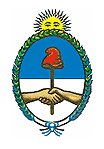 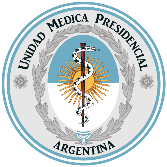 Unidad Médica Presidencial                      Presidencia de la NaciónEl día viernes 2 de Abril del corriente año, el señor Presidente de la Nación, Doctor D. Alberto Ángel FERNANDEZ tras haber presentado un registro de temperatura de 37,3°centígrados y cefalea se realizó un test de determinación de antígeno para COVID-19 siendo positivo. Ante esta situación se tomaron las medidas de aislamiento obligatorio para el primer mandatario y todos los contactos estrechos del mismo en las 48 horas previas al inicio de los síntomas, como así también se procedió a realizar un hisopado para PCR a fin de confirmar o descartar la enfermedad.Quiero transmitir que en el día de la fecha, he evaluado al Primer Mandatario quien se encuentra estable, asintomático, con parámetros dentro de rangos de normalidad.Se confirma el diagnóstico de infección por COVID-19 al recibir el de PCR positivo, dejando en claro que el cuadro clínico es leve debido en gran parte al efecto protector de la vacuna recibida.BUENOS AIRES, 03 de Abril de 2021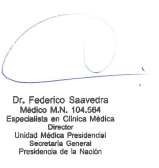 